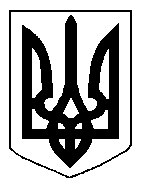 БІЛОЦЕРКІВСЬКА МІСЬКА РАДА	КИЇВСЬКОЇ ОБЛАСТІ	Р І Ш Е Н Н Явід 21 червня 2018 року                                                                                № 2435-53-VIIПро уповноваження на проведення конкурсу Розглянувши подання міського голови, відповідно до   статей  26,59  Закону України « Про місцеве самоврядування в Україні», статті 16  Закону України “ Основи законодавства України про охорону здоров”я’, постанови Кабінету Міністрів України від 27 грудня 2017 року № 1094 “ Про затвердження  Порядку проведення конкурсу на зайняття посади керівника державного, комунального закладу охорони здоров”я” , міська рада вирішила:1.Уповноважити управління охорони здоров”я Білоцерківської міської ради на здійснення  організаційних  заходів з підготовки та проведення конкурсу на зайняття посад керівників комунальних закладів охорони здоров”я Білоцерківської міської ради у відповідності до порядку проведення конкурсу на зайняття посади керівника державного, комунального закладу охорони здоров”я,  затвердженого постановою Кабінету Міністрів України від 27 грудня 2017 року № 1094. 2. Контроль за виконанням цього рішення покласти на постійну комісію міської ради з питань освіти, науки, культури, мови, прав національних меншин, міжнародного співробітництва, інформаційної  політики, молоді, спорту та туризму, соціального захисту, охорони здоров’я, материнства та дитинстваМіський голова 									Г.Дикий